州医学甲级重点学科 学科带头人简介姓名：邓鸣林职称：主任医师主要工作和研究经历：1994年7月于重庆医科大学毕业后在凉山州第一人民医院工作至今。1999年3月—2000年3月于华西附一院进修急诊医学和重症医学；2004年10月—2005年4月于泸州医学院附一院呼吸科进修学习呼吸内科学；2009年5月参加全国5C培训取得重症医学专科资质；2021年6月参加中国创伤救治培训（CTCT）取得合格证。1999年从事重症医学，2006年始负责科内临床和科务管理工作，认真履职，参与科内上级医师查房，院内外会诊，指导下级医师工作，主持或参与疑难危急重症患者的讨论和抢救，参与突发公共卫生事件的救治工作。进一步规范ICU的各项规章制度及优化诊疗流程，明显提高科室工作效率及患者抢救成功率。在各级领导的大力支持下，由我院重症医学科牵头分别于2015年成立了凉山州医学会重症医学分会，2017年成立了凉山州重症医学质控分中心，并以微信平台、网络教育、下乡指导、开展培训会议等多种形式进一步加强规范发展凉山重症医学，为凉山卫生事业做出了应有的贡献。所领团队于2019年、2020年及2021年连续三年荣获四川省重症医学质量控制分中心优秀奖，本人于2020年度荣获凉山州优秀医务工作者和四川省重症医学质量控制中心优秀专家、2021年度荣获四川省重症医学质量控制中心优秀专家突出贡献奖。参与多项州级科研项目，及参研国家、省级科研项目2项。2018年负责立项的州级科研—“重症超声监测视神经鞘直径在颅内高压患者中的临床应用”，目前已结题并临床推广应用。撰写并发表学术论文数篇。2017年与我院肾内科联合共同开展的科研“连续性肾替代治疗在临床危急重症患者中的应用研究”荣获凉山州科学技术进步一等奖。学术团体任职情况：四川省医学会重症医学分会委员四川省重症医学质量控制中心委员四川省医师协会体外生命支持分会委员四川省医学会肠内肠外营养专业委员会委员四川省国际交流促进会重症医学专业委员会委员凉山州医学会重症医学分会业务主任委员凉山州重症医学质量控制中心主任委员工作照：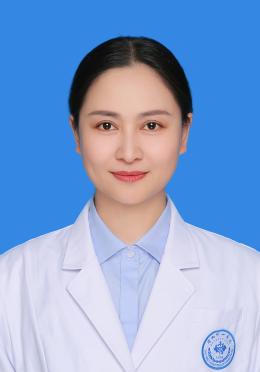 